Beste ouder, 								Datum:Je kan jouw kind gratis laten vaccineren tegen mazelen op school op [xxxdag xx xx xx]Wat moet je doen?Vul het formulier ‘Toestemming vaccin tegen mazelen’ in. Onderteken het, ook als je geen toestemming geeft.Geef de brief mee met je kind. Doe dat voor [xxxdag xx xx xx].Hoe krijgt je kind het vaccin?De arts of verpleegkundige van het CLB geeft een prik in de bovenarm van je kind.In het vaccin tegen mazelen zit ook een vaccin tegen bof en rubella. Dat zijn twee andere ziektes.Wat kan er gebeuren na het vaccin?De plaats van de prik is soms rood, dik of doet pijn.Tot twee weken na de prik kan je kind koorts, hoofdpijn, pijn aan de gewrichten of huiduitslag krijgen. Dat gebeurt niet vaak.Heeft je kind heel ongewone reacties of meer dan 39,5 graden koorts? Bel dan de huisarts.Heb je nog vragen?Bel naar het CLB:…Met vriendelijke groeten,De CLB-artsToestemming vaccin tegen mazelenNaam + voornaam van de leerling: ………………………………………………………………………………………Geboortedatum: …../…../…..School + klas: ……………………………..Telefoonnummer waarop u overdag bereikbaar bent: …………………………………………………………[Logo CLB]Jouw toestemming voor een vaccin tegen mazelenToestemming vaccin tegen mazelen. Kruis aan. Ik wil mijn kind gratis laten vaccineren tegen mazelen, bof en rubella op school. Mijn kind heeft mazelen gehad op: …………………........................................................................... Ik wil mijn kind niet laten vaccineren op school, omdat ………………………………………………………………………..Let op! De volgende vragen zijn belangrijk. Zo weten we of je kind misschien geen vaccin mag krijgen. ’. Kruis het juiste antwoord aan.Datum: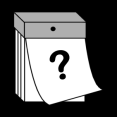 Je naam en handtekening: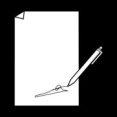 